ВЫБОРЫ ГУБЕРНАТОРОВ НА УКРАИНЕ: ВЕРНУТ ЛИ ГОЛОС НАРОДУ?В четверг, 4 февраля 2016 года состоялось очередное заседание Минской экспертной группы в формате круглого стола на тему: «Выборы губернаторов на Украине как неизбежность федерализации».В мероприятии приняли участие украинские и российские эксперты:Олег Бондаренко, директор Агентства стратегических коммуникаций, Алексей Кочетков, глава Фонда «Народная дипломатия»,Дмитрий Джангиров, политолог,Кость Бондаренко, директор Фонда «Украинская политика»,Ростислав Ищенко, руководитель Центра системного анализа и прогнозирования.На круглом столе обсуждались перспективы возвращения выборов украинских губернаторов в контексте Конституционной реформы, федерализации и выполнения Минских соглашений.Мероприятие освещено, минимум, в 27 СМИ, а также сделаны репосты в социальных сетях.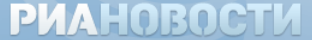 Политологи: отказ Украины от федерализации неизбежно ведет к распадуЭксперты настаивают на том, что отказ от федерализации на Украине формирует нарастание противоречий между регионами и центральной властью. Альтернативы федерализации сейчас у Украины нет, заключают они05.02.2016, комментируют: Олег Бондаренко, Ростислав Ищенко, Алексей Кочетков, Дмитрий Джангиров, Кость БондаренкоПросмотры: 61542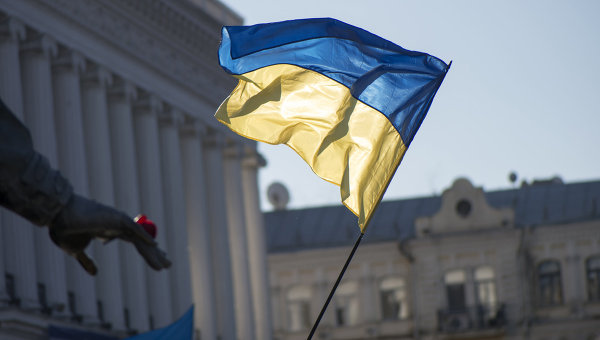 Отказ Украины от федерализации приведет к распаду страны, однако инициированная региональными элитами федерализация в стране уже де-факто происходит, считают российские и украинские эксперты.Киевский областной совет на прошлой неделе попросил руководство страны ввести в Конституцию положение о прямых выборах губернаторов, которых сейчас назначает глава государства по представлению правительства. Президент Петр Порошенко назвал инициативу "прямым шагом" к федерализации, которой он не допустит.Изменение Конституции Украины в части децентрализации страны с учетом интересов Донбасса — один из ключевых пунктов Минских соглашений по урегулированию конфликта на Донбассе. Эти правки должны были быть приняты до конца 2015 года. Верховная рада в конце августа 2015 года одобрила в первом чтении президентский проект децентрализации, теперь ожидается второе чтение, а среди украинских политиков идут дискуссии о необходимости принятия таких изменений.Альтернативы федерализации нетОтказ Украины от федерализации угрожает целостности страны и может привести к распаду государства, полагает директор расположенного в Москве Агентства стратегических коммуникаций Олег Бондаренко. "Если страна не пойдет по этому пути, угрозы ее существованию возрастают резко, и сам факт ее существования в едином формате ставится под большую угрозу. Не мне вам рассказывать силу центробежных тенденций между региональной элитой и киевскими элитами", — заявил он в ходе прошедшего в пресс-центре "Комсомольской правды" круглого стола.Украина должна будет прийти к пониманию необходимости федерализации уже в самое ближайшее время, полагает эксперт. "Украина придет к этому рано или поздно – скорее раньше, чем позже – может быть, даже в этом году это уже случится, просто исходя из понимания, что, если есть интерес сохранить Украину единой, конечно, она должна быть с возможностью выбирать региональную власть на местах и в федеративном формате", — считает он.С ним согласились другие участники круглого стола. Руководитель Центра системного анализа и прогнозирования Ростислав Ищенко уверен, что федерализация Украины – объективный процесс, который давно начался и сейчас набирает силу. "Остановить его нельзя. Можно попытаться его притормозить, но торможение приведет к нарастанию противоречий между регионами и центральной властью. Процесс нарастания противоречий на определенном этапе неизбежно приводит к взрыву и распаду. Если вовремя не организовать федерализацию, то можно получить распад", — уверен Ищенко.Порошенко сейчас находится в критической ситуации, из которой нет выхода, считает аналитик. "Он не может поломать ситуацию внутри страны и пойти на реальную федерализацию так, как это предусмотрено в Минских соглашениях, потому что против этого выступает элита, сосредоточенная в центре — парламент, правительство, его собственная команда – тогда они утрачивают рычаги власти и выбрасываются на политическую помойку. И он не может не реализовывать этот, потому что от него этого требуют его иностранные партнеры, от него это требуют региональные элиты", — объясняет политолог.Схожей точки зрения придерживается президент российского Фонда развития институтов гражданского общества "Народная дипломатия" Алексей Кочетков. "Альтернативы нет никакой абсолютно, вопрос только в способах реализации проекта федерализации. Если правильно к этому вопросу подойти, это действительно может продлить, по крайней мере, на какое-то время существование Украины как единого государства, пусть даже и в нынешних ее границах", — считает он.Но Кочетков полагает, что проблему федерализации Украине нужно было решать десять лет назад, а сейчас "болезнь" зашла очень глубоко. "Украина долгое время боролась за какой-то свой особый статус, и она этого добилась наконец-то, она стала главным "больным человеком Европы" (оборот появился в XIX веке, когда так называли Турцию). И теперь соседи усиленно ищут пути излечения этой болезни – в том числе предлагают, как один из рецептов федерализацию", — сказал Кочетков.В качестве аналогии он приводит историю Польши, которая, по словам Кочеткова, в XVIII столетии оказалась в схожей ситуации. "Польские элиты проявляли полную неспособность к компромиссу, в Польше периодически вспыхивали внутренние гражданские конфликты, и соседи этой страны все больше и больше втягивались во внутрипольские разборки. Чем все это закончилось, мы прекрасно с вами все знаем – Польша исчезла с политической карты мира как независимое государство, ее просто разделили соседи, которые от этого больного человека элементарно устали", — объясняет свое мнение Кочетков.Если украинские элиты не сделают определенных "правильных" выводов из того, "что с ними произошло за последние годы", то они "пойдут по пути своего ближайшего соседа", уверен он.Ползучая федерализация уже идет сама по себеВ то же время эксперты сошлись во мнении, что процесс федерализации в стране де-факто уже запущен, причем достаточно давно. "По факту ползучая федерализация, феодализация, конфедерализация или децентрализация, она идет сама по себе… В этом же плане можно рассматривать и предложение о выборности губернаторов. Это одна из частей объективно идущего процесса, который затормозить Порошенко, сколько бы он ни говорил, что он этого не допустит, не сможет", — уверен Ищенко.За последние два года украинское государство критически ослабело, в результате чего местные элиты сейчас обладают, по сути, значительно большей властью, чем Киев, считает аналитик. Особенно этом заметно в "бюджетообразующих" областях, таких как Харьковская, Запорожская и особенно Днепропетровская, которая уже "по факту автономизировалась", полагает Ищенко. "Видно, что явочным порядком даже в рамках действующего псевдоунитарного законодательства местные элиты располагают достаточно большой автономией, если у них есть для этого достаточные ресурсы", — заявил он.Схожие процессы, связанные с автономизацией, будут идти и в других регионах, где местные элиты достаточно сильны, располагают достаточным собственным бюджетом и могут опереться на "достаточную экономическую подушку", уверен аналитик. "Они просто будут решать свои проблемы независимо от того, что Киев прописал в законах", — считает он. При этом, по мнению Ищенко, местные элиты будут продолжать оказывать давление на Киев, "чтобы их позиция была легализована".Бондаренко разделяет эту позицию. "С этим может Порошенко не соглашаться, не соглашаться Яценюк, но жизнеспособность Украины, в этом я абсолютно убежден, заключена в ее федеративном устройстве. Тем более что де-факто Украина и является федерацией, потому что – помимо даже Крыма (в составе Украины он имел статус автономии) – мы знаем региональные элиты, которые контролируют зачастую гораздо больше, чем контролирует формально назначенная власть", — объяснил эксперт.По его мнению, если предложение о выборности губернаторов все же будет реализовано, оно лишь зафиксирует уже сложившийся в регионах статус-кво. "Процесс федерализации, процесс выборов губернаторов зафиксирует то, что уже есть на практике. Если мы представим выборы губернаторов в какое-то ближайшее время, то можно прогнозировать, кто будет выбран в Днепропетровской области. Можно также понимать, кто будет избран в том же Закарпатье", — уверен Бондаренко.О том, что подобные процессы в Украине идут, говорили и украинские эксперты. "Происходит реальная борьба слабеющих региональных элит против еще быстрее слабеющего центра за перераспределение полномочий и финансовых потоков", — сказал украинский политолог Дмитрий Джангиров. По его словам, в ситуации, когда центр передает часть полномочий на места, но не обеспечивает их соответствующим бюджетом, возникает "деунитаризация – процесс, идущий снизу-вверх"."Если, допустим, Порошенко примерно представляет, что такое децентрализация, сколько он готов отдать безопасно для центральной власти в его представлении, то деунитарзиация, идущая снизу, где она установится? Ну разумеется, у нее конечная точка — федерализм", — считает Джангиров.Его поддержал директор фонда "Украинская политика" Кость Бондаренко. "На нынешнем этапе говорить о том, что это уже проявление федерализации, пока еще рано, но по крайней мере можно говорить о том, что сейчас происходит ревизия унитаризма в том виде, в котором он закладывался в Конституцию Украины в 1996 году", — сказал он."Сейчас на повестку дня выносится в Украине тема возможности принятия абсолютно новой Конституции. Мне известно, что сейчас как минимум три проекта разрабатываются Конституции, в каждом из этих проектов прописывается необходимость выборности глав областных администраций", — рассказал украинский эксперт.В частности, по его словам, звучит предложение об "итальянской модели" — сохранение внешне унитарной "оболочки" при федеративных отношениях внутри страны и сильной регионализации политики. "Понятно, что необходимо что-то менять в старом устройстве Украины, а значит, и необходимо принять что-то в статусе глав областных администраций", — уверен эксперт.http://ria.ru/world/20160205/1369900356.html#ixzz3za5p87Xchttp://rian.com.ua/analytics/20160205/1004741593.html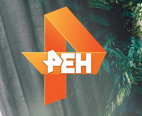 Украине предсказали неизбежный распад, если Киев не пойдет на федерализациюЭксперты отмечают нарастание противоречий между регионами и центральной властью05.02.2016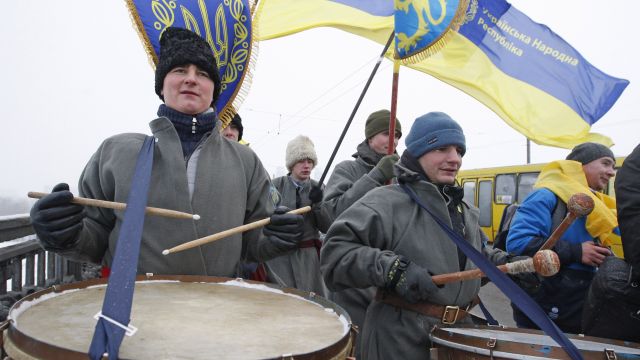 Отказ Украины от федерализации угрожает целостности государства и приведет к распаду страны, считают российские и украинские эксперты."Если страна не пойдет по этому пути, угрозы ее существованию возрастают резко, и сам факт ее существования в едином формате ставится под большую угрозу. Не мне вам рассказывать силу центробежных тенденций между региональной элитой и киевскими элитами", — заявил директор Агентства стратегических коммуникаций Олег Бондаренко на круглом столе с украинскими политологами.Бондаренко подчеркнул, что, если Киев хочет сохранить Украину единой, должна быть предоставлена возможность выбирать региональную власть на местах "в федеративном формате".Руководитель Центра системного анализа и прогнозирования Ростислав Ищенко считает, что федерализация Украины — процесс, который уже начался и набирает силу."Остановить его нельзя. Можно попытаться его притормозить, но торможение приведет к нарастанию противоречий между регионами и центральной властью. Процесс нарастания противоречий на определенном этапе неизбежно приводит к взрыву и распаду. Если вовремя не организовать федерализацию, то можно получить распад", — констатировал Ищенко.По мнению аналитика, это особенно заметно в "бюджетообразующих" областях – Днепропетровской, Харьковской, Запорожской.Украинские эксперты также отмечают происходящие в регионах сдвиги."Происходит реальная борьба слабеющих региональных элит против еще быстрее слабеющего центра за перераспределение полномочий и финансовых потоков", — приводит слова украинского политолога Дмитрия Джангирова агентство РИА "Новости".В Киеве сейчас обсуждают поправки в Конституцию, которые должны предоставить регионам больше полномочий."Сейчас на повестку дня выносится в Украине тема возможности принятия абсолютно новой Конституции. Мне известно, что сейчас как минимум три проекта разрабатываются Конституции, в каждом из этих проектов прописывается необходимость выборности глав областных администраций", — рассказал директор фонда "Украинская политика" Кость Бондаренко.По словам политолога, в Киеве все больше склоняются к так называемой "итальянской модели", когда внешне сохраняется унитарная оболочка, но при этом внутри страны существуют федеративные отношения и сильная регионализация политики. http://ren.tv/novosti/2016-02-05/ukraine-predskazali-neizbezhnyy-raspad-esli-kiev-ne-poydet-na-federalizaciyu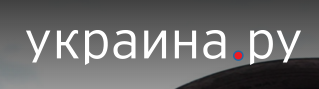 Саакашвили может стать неожиданным сторонником федерализации Украины05.02.2016, Александр Чаленко«В Москве прошло очередное заседание Минской экспертной группы в формате круглого стола на тему: «Выборы губернаторов на Украине как неизбежность федерализации», - пишет корреспондент Украина.Ру Александр Чаленко. В мероприятии приняли участие российские и украинские эксперты: Алексей Кочетков, глава Фонда «Народная дипломатия»; Дмитрий Джангиров, политолог; Кость Бондаренко, директор Фонда «Украинская политика»; Олег Бондаренко, директор Агентства стратегических коммуникаций; Ростислав Ищенко, руководитель Центра системного анализа и прогнозирования. 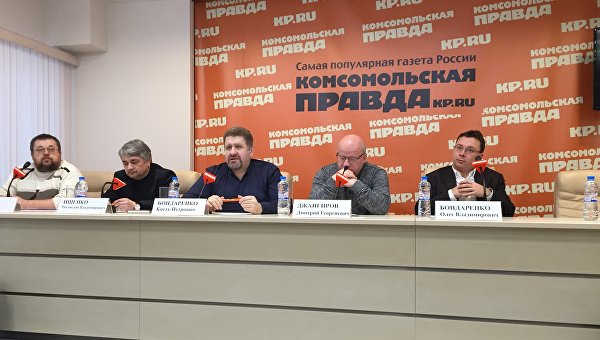 Дискуссию открыл Кость Бондаренко, который напомнил гостям, что еще в 1994 году губернаторов украинских областей избирали граждане, но только с 1996 года, когда была принята Конституция, их стал назначать президент. Им тогда был Леонид Кучма. Фактически эта норма существует до сих пор. Политолог сообщил присутствующим, что по его сведениям, в настоящий момент в Киеве многие политические силы работают над своими проектами Конституции. Ему уже известно о трех. Причем, все эти варианты предполагают прямые выборы губернаторов. 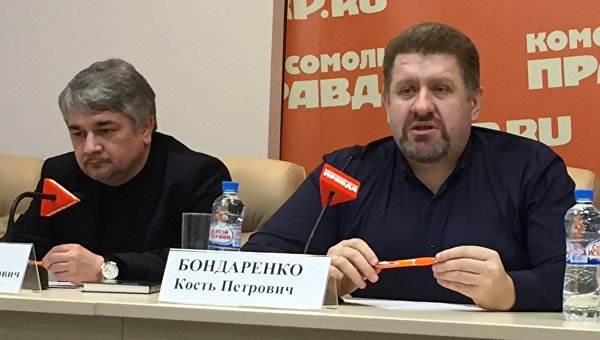 Отличная информация. Напомню, Петр Порошенко считает, что выборность губернаторов — это федералистское требование, реализацию которого он не допустит. Бондаренко пояснил присутствующим, почему у украинского президента такая позиция. «Порошенко не заинтересован в ослаблении своей власти и выступает категорически против выборов губернаторов. Так произошло в случае с Киевским облсоветом, который накануне потребовал не назначения, а избрания главы ОГА. Можно говорить, что сейчас происходит ревизия унитаризма в том виде, как он был заложен в 1996 году. Унитарность уже дискутируется. Президент — сторонник унитарной концепции. Но есть и много тех, кто говорит, что, возможно, нужен федеративный договор. А представлявшая Украину в Венецианской комиссии юрист Марина Ставнийчук вообще заявила: «Мы так долго боролись с федерализмом, что можем проспать конфедерализм». Запрос на выборы своего губернатора уже сейчас существует в Одессе, Закарпатье, Запорожье и Днепропетровской области. Дискуссия будет продолжаться». Федерализация нужна Украине, считает Бондаренко, чтобы сохранить свою территориальную целостность. Поэтому, хотят этого или не хотят политические элиты, но надо идти на переговоры. Нужно искать компромиссы. В противном случае Украину ждет раздел страны. «Рано или поздно придется садиться за стол переговоров и, либо проводить линию разграничения и делить страну на две или три, либо же, если мы хотим сохранить страну, идти на компромиссы и, в том числе, этот компромисс будет состоять в том, что бывшие враги будут заниматься строительством совместного государства». На круглом столе присутствовал еще один гость из Киева — политолог Дмитрий Джангиров, заявивший о том, что на Украине, хотят ли этого верхи или не хотят, начался процесс деунитаризации снизу, и он может дойти до весьма неожиданных для власти пределов. «Деунитаризация, идущая снизу, конечной точкой имеет федерализм. Это естественный процесс в интересах людей, контролирующих регионы, которые хотят уменьшить влияние Киева на выделение финансовых ресурсов в их областях. В Киевском облсовете уже произошло публичное столкновение». Под «публичным столкновением» Джангиров имел в виду недавнюю инициативу депутатов облсовета от тимошенковской «Батькивщины», которую поддержали их коллеги из «Оппозиционного блока», по поводу прямых выборах киевского губернатора. Эта инициатива была изложена в письме на имя президента. Джангиров наглядно на киевском примере продемонстрировал порочность практики назначения, а не выборности губернаторов. В настоящий момент главой киевской облгосадминистрации трудится Максим Мельничук. О степени популярности этого персонажа наглядно свидетельствуют 1500 голосов, отданных за него на последних выборах мэра Киева. Таким образом, центральная власть попросту навязала Мельничука Киевской области. Участники круглого стола обратили внимание на интересную мысль Джангирова, что у идеи федерализации Украины может появиться, на первый взгляд неожиданный сторонник в лице одесского губернатора Михаила Саакашивили. Он в настоящий момент создает собственную политическую силу, чтобы в случае досрочных выборов пойти с ней в Раду.«Интуитивно не исключаю, что идею выборности губернаторов готов поддержать Саакашвили, который верит в свою харизму и электорат. Саакашвили во главе региона, откуда его указом не сможет снять президент, станет самым главным федералистом Украины». Российский политолог Алексей Кочетков так же, как и Бондаренко, указал на опасность для нынешней Украины быть разделенной между странами-соседями. Он напомнил, что так уже было в XVIII веке с Польшей, которую разделили ее ближайшие соседи. И такая участь грозит Украине в случае, если ее элиты откажутся от выполнения Минска-2. «Вопрос федерализации нужно было решать еще 10 лет назад, а теперь болезнь зашла настолько глубоко, что не факт, что можно спасти ситуацию. Истоки болезни — нежелание договариваться с идеологическими, цивилизационными противниками. Украина стала главным «больным человеком Европы». Теперь соседи усиленно ищут пути исцеления болезни. Один из рецептов — федерализация. Но в Киеве — нежелание принять рецепты со стороны. Такая же ситуация была в свое время в Польше. Когда в XVIII столетии польские элиты проявляли полную неспособность к компромиссу, договоренностям, там вспыхивали внутренние конфликты, и в эти разборки втягивались страны-соседи. Чем это закончилось? Польша исчезла с карты мира, ее просто разделили. Соседи просто устали от этого «больного человека Европы». Соседа оказалось проще убить, чем лечить и кормить. Украинские элиты, если не сделают выводы, то пойдут по пути своего ближайшего соседа, к которому так часто апеллируют. Рано или поздно решение будет приниматься за пределами Украины, если внутри нее не найдется сил для компромисса». Киевский политолог Ростислав Ищенко, который второй год находится в вынужденной политической эмиграции в Москве, указал на то, что внешнеполитическая ситуация вокруг Украины поменялась. Если вовремя не получить федерализацию, считает он, то можно получить распад. «Перед господином Порошенко его внешнеполитические партнеры — Меркель, Олланд и даже господин Байден — ставят вполне определенную задачу — провести федерализацию. Некоторые, кто выучил «украинский язык», вернее — украинскую политическую терминологию, чтобы не травмировать господина Порошенко, говорят вместо слова «федерализация» «децентрализация». Но господин Порошенко все это реализовать не может. Физически. У него лежит один проект о децентрализации, которая фактически увеличивает его полномочия. Украинская элита, которая отнюдь не хочет увеличения полномочий Порошенко, говорит: мы против этого законопроекта, так как он увеличивает полномочия Донбасса. И они блокируют его. Поэтому он не может в связи с этим отчитаться в Берлине и Париже о том, что провел децентрализацию. В ответ ему его партнеры скажут: не смог? А зачем тогда мы, Петя, тебя назначали, если ты не контролируешь парламент? Ты должен был принять хоть какие-то изменения Конституции, чтобы нам было хоть о чем-то дискутировать с господином Путиным, и тогда мы бы говорили, что ты выполнил «Минск-2», но ты и этого не сделал». Таким образом, Порошенко лишится внешней поддержки Запада и останется один на один со своей элитой.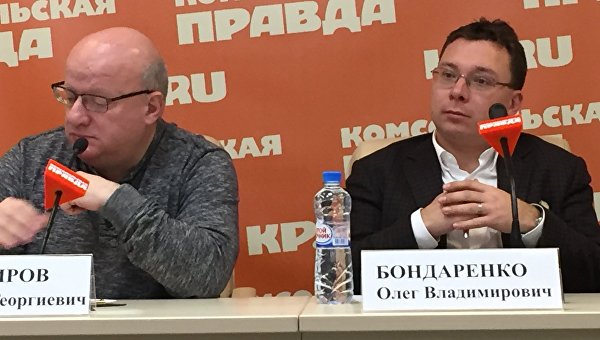 Московский политолог Олег Бондаренко предварил свое выступление на мероприятии небольшим разъяснением, почему члены неформальной Минской экспертной группы сегодня обсуждают тему выборов губернаторов на Украине, хотя формально эта тема не касается Минского соглашения. «Следствием конституционной реформы, которая прописана в Минских соглашениях, станет де-факто федерализация страны. Там не указано слово «федерализация», но если Киев будет заниматься не имитацией, а внесет нужные изменения в Конституцию и захочет тем самым сохранить Украину единой, то единая страна может быть только федеративной. С этим может не соглашаться Порошенко или Яценюк, но жизнеспособность Украины заключается исключительно в федеративности. Негативное отношение Киева к идее федерализации — игра на публику, поскольку Украина уже имеет в Конституции присущее федерации упоминание об Автономной Республике Крым, а Петр Порошенко обещает в будущем создание «крымско-татарской национальной автономии. А чем крымские татары лучше, чем остальные? В увеличении полномочий заинтересованы другие регионы Украины. Региональные элиты уже зачастую контролируют больше, чем центральная власть. Например, в Закарпатье Балога влияет больше, чем назначенный губернатор Москаль» Вспомнил Бондаренко и вышеупомянутую инициативу областных киевских депутатов. «Киевский облсовет может не закончить на этом свою активность… Порошенко не контролирует нынешнюю элиту Киевской области. Более того, следующими могут быть такие решения в Днепропетровске и Закарпатье».http://ukraina.ru/opinions/20160205/1015517274.html Перепосты: http://pravdanews.info/saakashvili-mozhet-stat-neozhidannym-storonnikom-federalizatsii-ukrainy.html http://www.cis-emo.net/ru/news/saakashvili-mozhet-stat-neozhidannym-storonnikom-federalizacii-ukrainy http://newsrbk.ru/news/2831944-saakashvili-mozhet-stat-neozhidannyim-storonnikom-federalizacii-ukrainyi.html 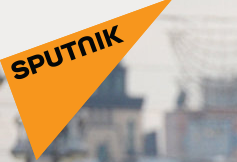 Политологи:   отказ   Украины   от   федерализации   приведет   к   ее   распаду05.02.16Политологи настаивают на том, что отказ от федерализации на Украине формирует нарастание противоречий между регионами и центральной властью. Альтернативы федерализации сейчас у Украины нет, заключают они.Отказ Украины от федерализации приведет к распаду страны, однако инициированная региональными элитами федерализация в стране уже де-факто происходит, считают российские и украинские эксперты.Киевский областной совет на прошлой неделе попросил руководство страны ввести в Конституцию положение о прямых выборах губернаторов, которых сейчас назначает глава государства по представлению правительства. Президент Петр Порошенко назвал инициативу "прямым шагом" к федерализации, которой он не допустит.Изменение Конституции Украины в части децентрализации страны с учетом интересов Донбасса — один из ключевых пунктов Минских соглашений по урегулированию конфликта на Донбассе. Эти правки должны были быть приняты до конца 2015 года. Верховная рада в конце августа 2015 года одобрила в первом чтении президентский проект децентрализации, теперь ожидается второе чтение, а среди украинских политиков идут дискуссии о необходимости принятия таких изменений.Альтернативы федерализации нетОтказ Украины от федерализации угрожает целостности страны и может привести к распаду государства, полагает директор расположенного в Москве Агентства стратегических коммуникаций Олег Бондаренко. "Если страна не пойдет по этому пути, угрозы ее существованию возрастают резко, и сам факт ее существования в едином формате ставится под большую угрозу. Не мне вам рассказывать силу центробежных тенденций между региональной элитой и киевскими элитами", — заявил он в ходе прошедшего в пресс-центре "Комсомольской правды" круглого стола.Украина должна будет прийти к пониманию необходимости федерализации уже в самое ближайшее время, полагает эксперт. "Украина придет к этому рано или поздно – скорее раньше, чем позже – может быть, даже в этом году это уже случится, просто исходя из понимания, что если есть интерес сохранить Украину единой, конечно, она должна быть с возможностью выбирать региональную власть на местах и в федеративном формате", — считает он.С ним согласились другие участники круглого стола. Руководитель Центра системного анализа и прогнозирования Ростислав Ищенко уверен, что федерализация Украины – объективный процесс, который давно начался и сейчас набирает силу. "Остановить его нельзя. Можно попытаться его притормозить, но торможение приведет к нарастанию противоречий между регионами и центральной властью. Процесс нарастания противоречий на определенном этапе неизбежно приводит к взрыву и распаду. Если вовремя не организовать федерализацию, то можно получить распад", — уверен Ищенко.Порошенко сейчас находится в критической ситуации, из которой нет выхода, считает аналитик. "Он не может поломать ситуацию внутри страны и пойти на реальную федерализацию так, как это предусмотрено в Минских соглашениях, потому что против этого выступает элита, сосредоточенная в центре — парламент, правительство, его собственная команда – тогда они утрачивают рычаги власти и выбрасываются на политическую помойку. И он не может не реализовывать этот, потому что от него этого требуют его иностранные партнеры, от него это требуют региональные элиты", — объясняет политолог.Схожей точки зрения придерживается президент российского Фонда развития институтов гражданского общества "Народная дипломатия" Алексей Кочетков. "Альтернативы нет никакой абсолютно, вопрос только в способах реализации проекта федерализации. Если правильно к этому вопросу подойти, это действительно может продлить, по крайней мере, на какое-то время существование Украины как единого государства, пусть даже и в нынешних ее границах", — считает он.Но Кочетков полагает, что проблему федерализации Украине нужно было решать десять лет назад, а сейчас "болезнь" зашла очень глубоко. "Украина долгое время боролась за какой-то свой особый статус, и она этого добилась наконец-то, она стала главным "больным человеком Европы" (оборот появился в XIX веке, когда так называли Турцию). И теперь соседи усиленно ищут пути излечения этой болезни – в том числе предлагают как один из рецептов федерализацию", — сказал Кочетков.В качестве аналогии он приводит историю Польши, которая, по словам Кочеткова, в XVIII столетии оказалась в схожей ситуации. "Польские элиты проявляли полную неспособность к компромиссу, в Польше периодически вспыхивали внутренние гражданские конфликты, и соседи этой страны все больше и больше втягивались во внутрипольские разборки. Чем все это закончилось, мы прекрасно с вами все знаем – Польша исчезла с политической карты мира как независимое государство, ее просто разделили соседи, которые от этого больного человека элементарно устали", — объясняет свое мнение Кочетков.Если украинские элиты не сделают определенных "правильных" выводов из того, "что с ними произошло за последние годы", то они "пойдут по пути своего ближайшего соседа", уверен он.Ползучая федерализация уже идет сама по себеВ то же время эксперты сошлись во мнении, что процесс федерализации в стране де-факто уже запущен, причем достаточно давно. "По факту ползучая федерализация, феодализация, конфедерализация или децентрализация, она идет сама по себе… В этом же плане можно рассматривать и предложение о выборности губернаторов. Это одна из частей объективно идущего процесса, который затормозить Порошенко, сколько бы он ни говорил, что он этого не допустит, не сможет", — уверен Ищенко.За последние два года украинское государство критически ослабело, в результате чего местные элиты сейчас обладают, по сути, значительно большей властью, чем Киев, считает аналитик. Особенно этом заметно в "бюджетообразующих" областях, таких как Харьковская, Запорожская и особенно Днепропетровская, которая уже "по факту автономизировалась", полагает Ищенко. "Видно, что явочным порядком даже в рамках действующего псведоунитарного законодательства местные элиты располагают достаточно большой автономией, если у них есть для этого достаточные ресурсы", — заявил он.Схожие процессы, связанные с автономизацией, будут идти и в других регионах, где местные элиты достаточно сильны, располагают достаточным собственным бюджетом и могут опереться на "достаточную экономическую подушку", уверен аналитик. "Они просто будут решать свои проблемы независимо от того, что Киев прописал в законах", — считает он. При этом, по мнению Ищенко, местные элиты будут продолжать оказывать давление на Киев, "чтобы их позиция была легализована".Бондаренко разделяет эту позицию. "С этим может Порошенко не соглашаться, не соглашаться (премьер Арсений) Яценюк, но жизнеспособность Украины, в этом я абсолютно убежден, заключена в ее федеративном устройстве. Тем более что де-факто Украина и является федерацией, потому что – помимо даже Крыма (в составе Украины он имел статус автономии) – мы знаем региональные элиты, которые контролируют зачастую гораздо больше, чем контролирует формально назначенная власть", — объяснил эксперт.По его мнению, если предложение о выборности губернаторов все же будет реализовано, оно лишь зафиксирует уже сложившийся в регионах статус-кво. "Процесс федерализации, процесс выборов губернаторов зафиксирует то, что уже есть на практике. Если мы представим выборы губернаторов в какое-то ближайшее время, то можно прогнозировать, кто будет выбран в Днепропетровской области. Можно также понимать, кто будет избран в том же Закарпатье", — уверен Бондаренко.О том, что подобные процессы в Украине идут, говорили и украинские эксперты. "Происходит реальная борьба слабеющих региональных элит против еще быстрее слабеющего центра за перераспределение полномочий и финансовых потоков", — сказал украинский политолог Дмитрий Джангиров. По его словам, в ситуации, когда центр передает часть полномочий на места, но не обеспечивает их соответствующим бюджетом, возникает "деунитаризация – процесс, идущий снизу вверх"."Если, допустим, Порошенко примерно представляет, что такое децентрализация, сколько он готов отдать безопасно для центральной власти в его представлении, то деунитарзиация, идущая снизу, где она установится? Ну разумеется, у нее конечная точка — федерализм", — считает Джангиров.Его поддержал директор фонда "Украинская политика" Кость Бондаренко. "На нынешнем этапе говорить о том, что это уже проявление федерализации, пока еще рано, но по крайней мере можно говорить о том, что сейчас происходит ревизия унитаризма в том виде, в котором он закладывался в Конституцию Украины в 1996 году", — сказал он."Сейчас на повестку дня выносится в Украине тема возможности принятия абсолютно новой Конституции. Мне известно, что сейчас как минимум три проекта разрабатываются Конституции, в каждом из этих проектов прописывается необходимость выборности глав областных администраций", — рассказал украинский эксперт.В частности, по его словам, звучит предложение об "итальянской модели" — сохранение внешне унитарной "оболочки" при федеративных отношениях внутри страны и сильной регионализации политики. "Понятно, что необходимо что-то менять в старом устройстве Украины, а значит, и необходимо принять что-то в статусе глав областных администраций", — уверен эксперт.http://sputnik-abkhazia.ru/world/20160205/1017086989.html#ixzz3zZiChj1y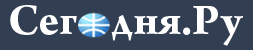 ФЕДЕРАЛИЗАЦИЯ ИЗ-ПОД ПАЛКИ06.02.2016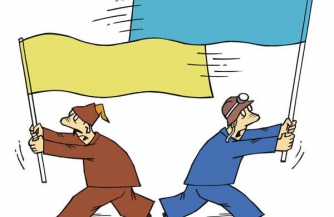 3 февраля президент Украины Петр Порошенко резко раскритиковал инициативу Киевского областного совета о внедрении прямого избрания губернаторов областей, назвав его странным и безответственным. Порошенко также сказал, что не допустит федерализации Украины.По словам Директора Агентства стратегических коммуникаций, политолога Минской экспертной группы Олега Бондаренко, реально Украина уже является федераций. Такое мнение он высказал на круглом столе «Выборы губернаторов на Украине как неизбежность федерализации», прошедшем 4 февраля в Москве. «Помимо изначально автономного, а теперь присоединившегося к России Крыма, Донецкой и Луганской народных республик, на Украине также обладает широкими полномочиями региональный олигархат. Кроме того, Порошенко заявлял о необходимости предоставления национальной автономии крымским татарам. Напомню, что на территории Украины проживают еще русины, венгры, болгары, румыны, они тоже могут потребовать себе аналогичные автономии», - рассказал эксперт. Также Бондаренко отметил, что выполнение подписанных Украиной минских соглашений также подразумевает федерализацию.Политолог полагает, что, несмотря на заявление Порошенко, в действительности губернаторские выборы могут быть введены на Украине уже в этом году, поскольку единственная возможность сейчас сохранить единым это государство — предоставить право избрания губернаторов в федеративном формате на местах.На данный момент губернаторы напрямую назначаются президентом по предложению кабинета министров. Накануне в ответ на обращение Киевского облсовета с просьбой ввести на Украине губернаторские выборы, президент Украины Петр Порошенко ответил категоричным отказом. При этом новым главой Киевской областной администрации бал назначен экс-кандидат на выборах в мэры Киева Максим Мельничук.Директор фонда «Украинская политика» Кость Бондаренко отметил, что вопрос о федерализации обсуждается на Украине очень давно. «Сейчас, - напомнил он, - на Украине вообще не существует губернаторов как таковых, есть главы Областных государственных администраций (ОГА), которые, согласно Конституции, назначаются президентом по согласованию с премьер-министром, то есть, существует институт кросс-ассигнаций, когда главы ОГА являются компромиссными фигурами между президентом и правительством. На Украине уже была война кросс-ассигнаций в период, когда президентом был Виктор Ющенко, а премьер-министром Юлия Тимошенко». Сейчас, по словам Бондаренко, время от времени обсуждаются вопросы об изменениях в Конституцию Украины, касающиеся введения выборов глав ОГА. Тот же Порошенко, сейчас так рьяно осудивший федерализацию, еще год назад возможность введения подобных выборов не отрицал. В различных проектах новой Конституции, также активно сейчас обсуждаемых на Украине, спорным является лишь вопрос о том, будет ли губернатор избираться всенародно, или облсоветом. Расширения полномочий требуют представители региональных элит Закарпатья, Днепропетровска, Одессы и других областей.Бондаренко указал на тот момент, что зачастую подобные политические нюансы недостаточно заметны при взгляде из Москвы. Впрочем, по его мнению, на данном этапе говорить о федерализации еще рано, но активная ревизия унитаризма на Украине уже идет.По словам политолога Дмитрия Джангирова, власть, как президентская, так и правительственная видит конституционную реформу в виде децентрализации, то есть передачи части полномочий на места. Но децентрализация проходит в условиях дефицита ресурсов. Полномочия предполагается передать в большем объеме, чем объем финансирования полномочий. В этой ситуации возникает процесс деунитаризации, когда региональные финансово-политические элиты пытаются выбить себе и большие полномочия, и большее финансирование, и большую легитимность.При этом, если Киев обозначает некоторые границы раздачи полномочий, то региональные элиты могут в борьбе за расширение своих прав зайти далеко. Этот процесс естественный, тут нет какого-то заговора элит. Регионы хотят уменьшить влияние Киева на распределение финансовых ресурсов. При дарвинистском капитализме каждый региональный олигарх хочет получить политическое прикрытие для своего экономического ареала.Говоря о жестком ответе Порошенко на предложение Киевского облсовета, Джангиров отметил, что при этом президент назначил на пост главы Киевской ОГА откровенно слабого и непопулярного Максима Мельничука. Также это обращение было направлено уже в тот момент, когда у части украинских элит создалось впечатление, что Рада не собирается рассматривать конституционные изменения в эту сессию. То есть, вопрос о федерализации сейчас на Украине — это предмет торга.По мнению Джангирова, одним из главных сторонников введения губернаторских выборов может стать, например, Михаил Саакашвили, свято верующий в свою харизматичность и в электорат из женщин постбальзаковского возраста и ошибочно полагающий, что, будучи непопулярным в Одессе, может избраться за счет области.Руководитель Центра системного анализа и прогнозирования Ростислав Ищенко отметил, что наибольшую тягу к федерализации проявляют бюджетообразующие регионы. «С предложением об автономии выступали Запорожье и Харьков. Днепропетровск и при Коломойском, и при Филатове, отстоял свою фактическую независимость от Порошенко. Балога в Закарпатье тоже неприкосновенен — Киев может лишать его полномочий, но по факту бессилен лишить Балогу власти», - напомнил он. По его мнению, и за предложением Киевского облсовета стоит реальный общественный и внутриэлитный запрос, а федерализация Украины — объективно идущий процесс, который Порошенко остановить уже не в силах. Расширения полномочий хотят все региональные элиты, а не заинтересован в этом один украинский президент.Что касается Конституционной реформы, то Ищенко полагает, что на Украине уже давно сложилась такая политическая система, когда президенты при необходимости могут обходить конституцию. То есть, при желании, выборы губернаторов ввести будет технически не сложно. «Федерализация Украины — не возможное будущее, а объективный процесс, который уже идет, его нельзя остановить. Его даже тормозить нельзя, поскольку торможение такого процесса ведет к нарастанию противоречий между регионами и центральной властью», - резюмировал Р. Ищенко, вспоминая слова американского вице-президента Джо Байдена о том, что упущенная федерализация может привести к распаду Украины.Глава фонда «Народная дипломатия» Алексей Кочетков указал на то, что вопрос о федерализации Украины следовало было решить еще десять лет назад. «Украина долго боролась за некий свой особый статус, и она добилась-стала главным больным Европы. Нежелание Порошенко принимать федеративный рецепт говорит о том, что часть украинской элиты еще не созрела. В аналогичной ситуации, когда польские элиты в 18 веке проявляли полную недоговороспособность, Польшу разделили. От больных людей в Европе соседи имеют привычку уставать. Иногда проще убить, чем лечить», - рассказал политолог. По его мнению, сейчас вопрос стоит уже не о возможности или невозможности федерализации Украины, а о способах ее реализации, поскольку, если Киев не сделает правильных выводов, в ближайшее время решение об украинской государственности будет приниматься за пределами Украины.http://www.segodnia.ru/content/172340 Перепост: http://ruspravda.info/Federalizatsiya-iz-pod-palki-18677.html 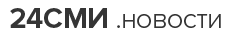 СМИ: отказ Киева от федерализации приведет к развалу Украины05.02.16, Рустам ГильмутдиновНежелание украинских властей идти на компромиссы может обернуться развалом страны. Отказ от идеи федерализации привел к стихийному самоопределению региональных элит, уверены российские и украинские политологи.Ранее киевский облсовет обратился к руководству Украины с просьбой ввести в Конституцию норму о выборах губернаторов, которых назначает глава государства. Петр Порошенко негативно высказался по этому вопросу, назвав инициативу «прямым шагом» к ненавистной ему федерализации.Между тем отказ Киева от федерализации ведет к развалу государства, считает политолог Олег Бондаренко. Между региональными и киевскими элитами растет напряженность, приводит его слова РИА Новости.Рано или поздно Украина придет к принятию федеративного режима государственного правления, заключил он.С ним согласились другие политологи. Ростислав Ищенко полагает, что федерализация представляет собой объективный процесс, который начался гораздо раньше и сейчас активно идет в Украине. Причем остановить его нельзя, поскольку уровень противоречий между региональными и киевскими элитами высок. Если не провести федерализацию, можно получить распад, заявил он в рамках круглого стола в пресс-центре «Комсомольской правды».В пользу децентрализации также высказались Кость Бондаренко, Алексей Кочетков и другие видные эксперты.http://24smi.org/news/35208-smi-otkaz-kieva-ot-idei-federalizacii_newsall_pol.html 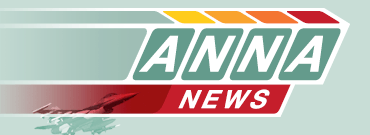 Политологи признали неизбежность федерализации Украины04.02.2016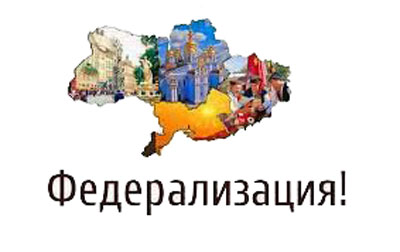 4 февраля в Москве состоялся круглый стол политологов Минской экспертной группы на тему: «Выборы губернаторов на Украине как неизбежность федерализации». В мероприятии приняли участие украинские и российские эксперты: глава фонда «Народная дипломатия» Алексей Кочетков, политолог Дмитрий Джангиров, директор фонда «Украинская политика» Кость Бондаренко, директор Агентства стратегических коммуникаций Олег Бондаренко, руководитель Центра системного анализа и прогнозирования Ростислав Ищенко.На круглом столе обсуждались перспективы возвращения выборов украинских губернаторов в контексте прописанной во втором варианте Минских соглашений Конституционной реформы, предусматривающей федерализацию Украины. На данный момент губернаторы напрямую назначаются президентом по предложению кабинета министров. Накануне в ответ на обращение Киевского облсовета с просьбой ввести на Украине губернаторские выборы, президент Украины Петр Порошенко ответил категоричным отказом. При этом новым главой Киевской областной администрации бал назначен экс-кандидат на выборах в мэры Киева Максим Мельничук.Открывая дискуссию, украинский политолог Кость Бондаренко отметил, что вопрос о федерализации обсуждается на Украине очень давно. «Сейчас, — напомнил он, — на Украине вообще не существует губернаторов как таковых, есть главы Областных государственных администраций (ОГА), которые, согласно Конституции, назначаются президентом по согласованию с премьер-министром, то есть, существует институт кросс-ассигнаций, когда главы ОГА являются компромиссными фигурами между президентом и правительством. На Украине уже была война кросс-ассигнаций в период, когда президентом был Виктор Ющенко, а премьер-министром Юлия Тимошенко». Сейчас, по словам Бондаренко, время от времени обсуждаются вопросы об изменениях в Конституцию Украины, касающиеся введения выборов глав ОГА. Тот же Порошенко, сейчас так рьяно осудивший федерализацию, еще год назад возможность введения подобных выборов не отрицал. В различных проектах новой Конституции, также активно сейчас обсуждаемых на Украине, спорным является лишь вопрос о том, будет ли губернатор избираться всенародно, или облсоветом. Расширения полномочий требуют представители региональных элит Закарпатья, Днепропетровска, Одессы и других областей. Бондаренко указал на тот момент, что зачастую подобные политические нюансы недостаточно заметны при взгляде из Москвы. Впрочем, по его мнению, на данном этапе говорить о федерализации еще рано, но активная ревизия унитаризма на Украине уже идет.Продолжая тему Бондаренко, его коллега Дмитрий Джангиров описал нынешнюю украинскую ситуацию. По его словам, власть, как президентская, так и правительственная видит конституционную реформу в виде децентрализации, то есть передачи части полномочий на места. Но децентрализация проходит в условиях дефицита ресурсов. Полномочия предполагается передать в большем объеме, чем объем финансирования полномочий. В этой ситуации возникает процесс деунитаризации, когда региональные финансово-политические элиты пытаются выбить себе и большие полномочия, и большее финансирование, и большую легитимность.При этом, если Киев обозначает некоторые границы раздачи полномочий, то региональные элиты могут в борьбе за расширение своих прав зайти далеко. Этот процесс естественный, тут нет какого-то заговора элит. Регионы хотят уменьшить влияние Киева на распределение финансовых ресурсов. При дарвинистском капитализме каждый региональный олигарх хочет получить политическое прикрытие для своего экономического ареала.Говоря о жестком ответе Порошенко на предложение Киевского облсовета, Джангиров отметил, что при этом президент назначил на пост главы Киевской ОГА откровенно слабого и непопулярного Максима Мельничука. Также это обращение было направлено уже в тот момент, когда у части украинских элит создалось впечатление, что Рада не собирается рассматривать конституционные изменения в эту сессию. То есть, вопрос о федерализации сейчас на Украине — это предмет торга.По мнению Джангирова, одним из главных сторонников введения губернаторских выборов может стать, например, Михаил Саакашвили, свято верующий в свою харизматичность и в электорат из женщин постбальзаковского возраста и ошибочно полагающий, что, будучи непопулярным в Одессе, может избраться за счет области.Руководитель Центра системного анализа и прогнозирования Ростислав Ищенко отметил, что наибольшую тягу к федерализации проявляют бюджетообразующие регионы. «С предложением об автономии выступали Запорожье и Харьков. Днепропетровск и при Коломойском, и при Филатове, отстоял свою фактическую независимость от Порошенко. Балога в Закарпатье тоже неприкосновенен — Киев может лишать его полномочий, но по факту бессилен лишить Балогу власти»,- напомнил он. По его мнению, и за предложением Киевского облсовета стоит реальный общественный и внутриэлитный запрос, а федерализация Украины — объективно идущий процесс, который Порошенко остановить уже не в силах. Расширения полномочий хотят все региональные элиты, а не заинтересован в этом один украинский президент.Что касается конституционной реформы, то Ищенко полагает, что на Украине уже давно сложилась такая политическая система, когда президенты при необходимости могут обходить конституцию. То есть, при желании, выборы губернаторов ввести будет технически не сложно. «Федерализация Украины — не возможное будущее, а объективный процесс, который уже идет, его нельзя остановить. Его даже тормозить нельзя, поскольку торможение такого процесса ведет к нарастанию противоречий между регионами и центральной властью»,- резюмировал Ростислав Владимирович, вспоминая слова американского вице-президента Джо Байдена о том, что упущенная федерализация может привести к распаду Украины.Московский политолог Олег Бондаренко указал, что расширение полномочий регионов Украины де-факто станет следствием предписанной текстом второго варианта Минских соглашений конституционной реформы. «Если Киев прекратит имитировать выполнение своих обязательств и начнет их реально выполнять, то единая Украина может быть только федеративной»,- полагает он. По его мнению, реально Украина уже является федерацией, где, помимо изначально автономного, а теперь присоединившегося к России Крыма, Донецкой и Луганской республик, также обладает широкими полномочиями региональный олигархат. Кроме того, Бондаренко указывает на заявление украинского президента о необходимости предоставления национальной автономии крымским татарам. «На территории Украины проживают еще русины, венгры, болгары, румыны, они тоже могут затребовать себе аналогичные автономии» — считает политолог. Он напоминает, что в Минских соглашениях прописана необходимость еще и договорной автономии. Поэтому и будущие новые территориальные автономии вполне логично могут обладать такими же статусами. Румыны могли бы заключать договоры с Бухарестом, а Венгры с Будапештом напрямую. В этом случае законодательство было бы просто приведено в соответствие уже существующей практике, ведь многие украинские венгры и румыны имеют двойное гражданство.Также Бондаренко указывает, что технически выборы губернаторов на Украине мало чем бы отличались от уже проходящих выборов мэров крупных городов, поэтому фантомный страх украинской власти перед губернаторскими выборами не обоснован. Эксперт считает, что подобные выборы могут быть введены на Украине уже в этом году, поскольку единственная возможность сейчас сохранить Украину единой- это предоставить право избрания губернаторов в федеративном формате на местах.В завершении мероприятия глава фонда «Народная дипломатия» Алексей Кочетков указал на то, что вопрос о федерализации Украины следовало было решить еще десять лет назад. «Украина долго боролась за некий свой особый статус, и она добилась-стала главным больным Европы. Нежелание Порошенко принимать федеративный рецепт говорит о том, что часть украинской элиты еще не созрела. В аналогичной ситуации, когда польские элиты в 18 веке проявляли полную недоговороспособность, Польшу разделили. От больных людей в Европе соседи имеют привычку уставать. Иногда проще убить, чем лечить»,- рассказал политолог. По его мнению, сейчас вопрос стоит уже не о возможности или невозможности федерализации Украины, а о способах ее реализации, поскольку, если Киев не сделает правильных выводов, в ближайшее время решение об украинской государственности будет приниматься за пределами Украины.http://www.anna-news.info/node/52497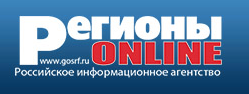 Олег Бондаренко: «Губернаторские выборы на Украине могут состояться уже в этом году»08.02.163 февраля президент Украины Петр Порошенко резко раскритиковал инициативу Киевского областного совета о внедрении прямого избрания губернаторов областей, назвав его странным и безответственным. Порошенко также сказал, что не допустит федерализации Украины. По словам Директора Агентства стратегических коммуникаций, политолога Минской экспертной группы Олега Бондаренко, реально Украина уже является федерацией. Такое мнение он высказал на круглом столе «Выборы губернаторов на Украине как неизбежность федерализации», прошедшем 4 февраля в Москве. «Помимо изначально автономного, а теперь присоединившегося к России Крыма, Донецкой и Луганской народных  республик, на Украине также обладает широкими полномочиями региональный олигархат. Кроме того, Порошенко заявлял о необходимости предоставления национальной автономии крымским татарам. Напомню, что на территории Украины проживают еще русины, венгры, болгары, румыны, они тоже могут потребовать себе аналогичные автономии»,- рассказал эксперт. Также Бондаренко отметил, что выполнение подписанных Украиной Минских соглашений также подразумевает федерализацию. Политолог полагает, что, несмотря на заявление Порошенко, в действительности губернаторские выборы могут быть введены на Украине уже в этом году, поскольку единственная возможность сейчас сохранить единым это государство - предоставить право избрания губернаторов в федеративном формате на местах.http://www.gosrf.ru/news/21961/ 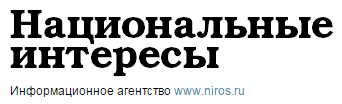 Украина уже сейчас является федерацией, считает эксперт Олег Бондаренко06.02.16Олег Бондаренко, директор Агентства стратегических коммуникаций, политолог Минской экспертной группы, отметил в своем выступлении на круглом столе «Выборы губернаторов на Украине как неизбежность федерализации», состоявшемся 4 февраля в Москве, что Украину уже сейчас можно считать федерацией. Эксперт сказал, что региональный олигархат обладает на Украине широкими полномочиями, кроме того, существуют Донецкая и Луганская республики. Ранее и сам Порошенко, напомнил Олег Бондаренко, высказывался о необходимости предоставить крымским татарам национальную автономию. А ведь в стране есть еще и другие народы, которые могут потребовать аналогичные автономии: русины, венгры, болгары, румыны. Также эксперт заметил, что минские соглашения, подписанные Украины, подразумевают федерализацию. 
Порошенко же продолжает упорствовать: 3 февраля он резко раскритиковал предложение Киевского облсовета внедрить в стране губернаторские выборы.http://niros.ru/politika/90726-ukraina-uzhe-seychas-yavlyaetsya-federaciey-schitaet-ekspert-oleg-bondarenko.html 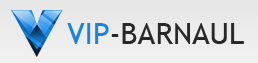 Олег Бондаренко: губернаторские выборы на Украине – последний шанс сохранить целостность страны06.02.16В феврале украинский глава Петр Порошенко отверг идею Киевского регионального совета насчет проведения в стране губернаторских выборов. Глава Украины добавил, что не допустит федерализации государства. Как убежден руководитель Агентства стратегических коммуникаций Олег Бондаренко, страна уже давно превратилась в федерацию. Эту позицию политолог выразил в четверг на круглом столе «Выборы губернаторов на Украине как неизбежность федерализации».Кроме первоначально автономного, а позднее присоединившегося к РФ Крыма, ДНР и ЛНР, на Украине также имеет широкие полномочиям региональный олигархат, отметил политолог Минской экспертной группы. По его словам, губернаторские выборы могут ввести на Украине еще в 2016 г., поскольку это оставшаяся возможность сохранить единство государства.http://vip-barnaul.ru/index.php?option=com_k2&view=item&id=15633:oleg-bondarenko-gubernatorskie-vybory-na-ukraine-–-poslednij-shans-soxranit-czelostnost-strany&Itemid=376 Олег Бондаренко: «Губернаторские выборы на Украине могут состояться уже в этом году»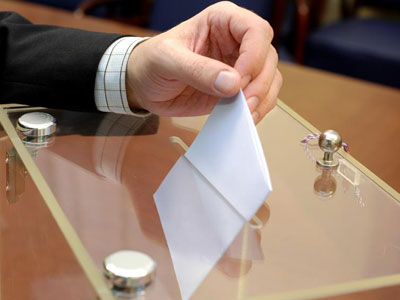 05.02.20163 февраля президент Украины Петр Порошенко резко раскритиковал инициативу Киевского областного совета о внедрении прямого избрания губернаторов областей, назвав его странным и безответственным. Порошенко также сказал, что не допустит федерализации Украины.По словам Директора Агентства стратегических коммуникаций, политолога Минской экспертной группы Олега Бондаренко, реально Украина уже является федераций. Такое мнение он высказал на круглом столе «Выборы губернаторов на Украине как неизбежность федерализации», прошедшем 4 февраля в Москве. «Помимо изначально автономного, а теперь присоединившегося к России Крыма, Донецкой и Луганской народных республик, на Украине также обладает широкими полномочиями региональный олигархат. Кроме того, Порошенко заявлял о необходимости предоставления национальной автономии крымским татарам. Напомню, что на территории Украины проживают еще русины, венгры, болгары, румыны, они тоже могут потребовать себе аналогичные автономии»,- рассказал эксперт. Также Бондаренко отметил, что выполнение подписанных Украиной Минских соглашений также подразумевает федерализацию.Политолог полагает, что, несмотря на заявление Порошенко, в действительности губернаторские выборы могут быть введены на Украине уже в этом году, поскольку единственная возможность сейчас сохранить единым это государство — предоставить право избрания губернаторов в федеративном формате на местах.http://www.anna-news.info/node/52554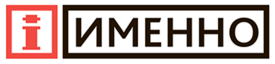 Олег Бондаренко считает губернаторские выборы на Украине неизбежными06.02.16 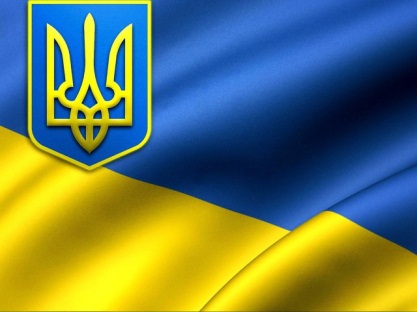 Директор Агентства стратегических коммуникаций, политолог Минской экспертной группы Олег Бондаренко выступил на состоявшемся в Москве 4 февраля круглом столе «Выборы губернаторов на Украине как неизбежность федерализации». По его мнению, уже в этом году на Украине могут пройти губернаторские выборы. Хотя еще 3 февраля Порошенко резко заявил в ответ на предложение Киевского облсовета внедрить выборы губернаторов в стране, что этого не допустит.Эксперт отметил, что уже сейчас, по сути, Украина является федерацией: есть Донецкая и Луганская республики, широкие полномочия предоставлены региональному олигархату. Более того, сам Порошенко заявлял о необходимости предоставить национальную автономию крымским татарам. А ведь на Украине аналогичной автономии могут потребовать живущие там русины, болгары, венгры и румыны, напомнил Олег Бондаренко. Также эксперт напомнил о подписанных Украиной Минских соглашений, выполнение которых подразумевает федерализацию.http://www.imenno.ru/2016/02/06/353228/ 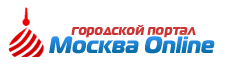 МОСКВА МЕЖДУНАРОДНАЯ ON-LINE: Олег Бондаренко считает, что губернаторские выборы могут состояться на Украине уже в этом году06.02.16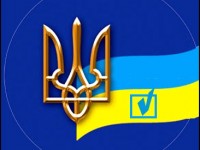 На этой неделе глава Украины Петр Порошенко раскритиковал предложение Киевского облсовета ввести прямое избрание губернаторов в регионах. Порошенко добавил, что не допустит федерализации в стране. Тем не менее, как сказал в ходе круглого стола «Выборы губернаторов на Украине как неизбежность федерализации» руководитель Агентства стратегических коммуникаций Олега Бондаренко, Украина уже стала федерацией. «Помимо изначально автономного, а теперь присоединившегося к России Крыма, Донецкой и Луганской народных республик, на Украине также обладает широкими полномочиями региональный олигархат», - сказал представитель Минской экспертной группы. По его мнению, губернаторские выборы могут ввести в стране уже в наступившем году, в связи с тем, что это единственная возможность сохранить целостность Украины.http://mockwa.com/news/block-6196/ 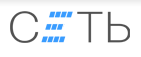 Отказ от федерализации грозит Украине разделением06.02.16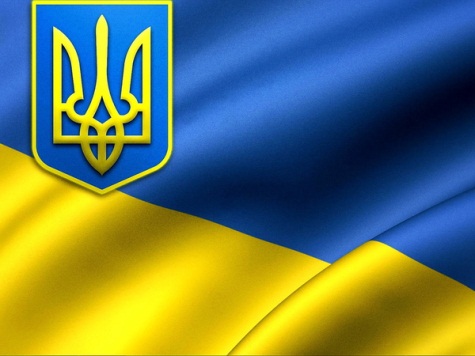 Киевский областной совет обратился к Порошенко с просьбой ввести на Украине губернаторские выборы. Президент 3 февраля ответил категоричным отказом, при этом назначил Максима Мельничука новым главой Киевской областной администрации.
Как заявил на состоявшемся в Москве круглом столе «Выборы губернаторов на Украине как неизбежность федерализации» глава фонда «Народная дипломатия» Алексей Кочетков, подобное поведение украинских властей может привести к распаду страны. Он напомнил ситуацию, которая произошла в Польше в XVII веке. Тогда представители польских элит проявили полную неспособность договариваться, что стало причиной разделения страны.
Алексей Кочетков подчеркивает, что отказ от федерализации не только свидетельствует о незрелости части украинской элиты, но и может привести к тому, что в самое ближайшее время решение об украинской государственности будет приниматься за пределами Украины.http://set-info.ru/news/otkaz_ot_federalizacii_grozit_ukraine_razdeleniem_2016-02-06 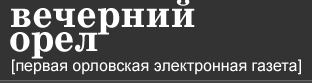 Отказ Украины от федерализации грозит ей разделением06.02.16 На состоявшемся в Москве круглом столе «Выборы губернаторов на Украине как неизбежность федерализации» эксперт Алексей Кочетков, глава фонда «Народная дипломатия» высказал мнение, что если Киев не станет расширять полномочия регионов, отказавшись от федерализации, ее ждет судьба Польши. Напомним, в XVIII веке неспособность польских элит договориться привела к разделению Польши другими странами.Алексей Кочетков подчеркнул, что проблему федерализации Украины необходимо было решать еще десять лет назад, а сейчас следует срочно делать выводы. Иначе решение об украинской государственности будет принято за пределами Украины.Однако Порошенко упорно отказывается идти навстречу регионам: 3 февраля он ответил категоричным отказом на обращение Киевского областного совета ввести в стране губернаторские выборы.http://vechor.ru/index.php/2011-04-11-09-35-55-116/10863-otkaz-ukrainy-ot-federalizatsii-grozit-ej-razdeleniem 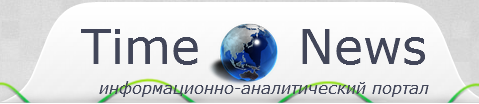 Вопрос об украинской государственности может быть решен за ее пределами06.02.16Алексей Кочетков, действующий глава фонда «Народная дипломатия» высказался о сложившейся на Украине ситуации с федерализацией, выступая в Москве на круглом столе «Выборы губернаторов на Украине как неизбежность федерализации». Он заявил: в ближайшее время Украине грозит разделение извне, как это произошло с Польшей пару веков назад. Эксперт подчеркнул, что именно этим грозит отказ Украины расширять полномочия регионов.
Он полагает, вопрос с федерализацией страны необходимо было решать еще десять лет назад. Сегодня речь может идти только о способах ее реализации, потому что, если Киев не сделает необходимых выводов, решение о государственности страны будет приниматься уже за ее пределами. 
Тем временем, 3 февраля Порошенко очередной раз категорично отказался ввести губернаторские выборы на Украине , о чем его ранее просил Киевский областной совет.http://time-news.net/ukraine/11815-vopros-ob-ukrainskoy-gosudarstvennosti-mozhet-byt-reshen-za-ee-predelami.html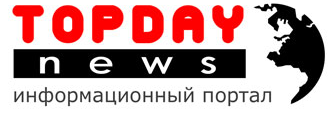 Алексей Кочетков: Украина превратилась в главного больного Европы06.02.16В ходе круглого стола под названием «Выборы губернаторов на Украине как неизбежность федерализации» лидер фонда «Народная дипломатия» Алексей Кочетков выразил свое мнение о том, что киевским властям нужно расширить полномочия регионов. В ином случае, по его словам, Украина может скопировать судьбу Польши несколько столетий назад.«Украина долго боролась за некий особый статус, и она добилась своего – стала главным больным Европы», - сказал Кочетков. Он считает, что  федерализацией страны нужно было заниматься порядка 10 лет назад, а не сейчас. Если руководство страны не сделает нужных выводов, решение о государственности Украины примут другие страны.В начале февраля на просьбу облсовета в Киеве сделать на Украине губернаторские выборы, Петр Порошенко отреагировал отказом. Сообщается, что Киевской администрацией будет руководить Максим Мельничук.http://topdaynews.ru/index.php?nma=news&fla=stat&nums=10650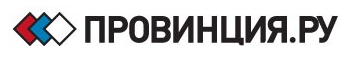 Украину могут разделить, как Польшу 200 лет назад, считает Алексей Кочетков07.02.2016, Светлана КовалеваНа круглом столе «Выборы губернаторов на Украине как неизбежность федерализации» руководитель фонда «Народная дипломатия» Алексей Кочетков сказал, что Киеву важно расширить полномочия регионов, иначе Украина рискует копировать судьбу Польши около 200 лет назад.«Украина долго боролась за некий особый статус, и она добилась своего – стала главным больным Европы», - заявил эксперт. Он убежден, что  федерализацией Украины стоило заниматься порядка 10 лет назад, а сейчас речь идет уже о способах реализации процесса. Если власти не сделают верных выводов, решение о государственности Украины примут вне страны.На этой неделе на просьбу облсовета в Киеве сделать на Украине губернаторские выборы, Петр Порошенко отказал. Киевскую администрацию возглавил экс-кандидат на выборах в мэры Киева Максим Мельничук.http://www.province.ru/index.php/ekho-nedeli/item/4671-ukrainu-mogut-razdelit-kak-pol.html 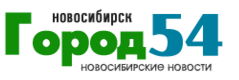 http://gorod54.ru/index.php?newsid=39204 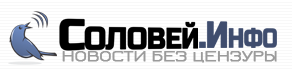 Эксперт: скоро Украину могут разделить, как Польшу два столетия назад06.02.16 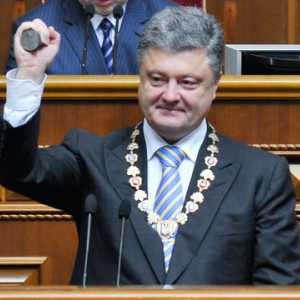 На круглом столе «Выборы губернаторов на Украине как неизбежность федерализации» руководитель фонда «Народная дипломатия» Алексей Кочетков отметил, что если Киев не расширит полномочия для регионов, Украина повторит судьбу Польши 200 лет назад.«Украина долго боролась за некий особый статус, и она добилась своего – стала главным больным Европы. Нежелание Порошенко принимать федеративный рецепт говорит о том, что часть украинской элиты еще не созрела», - отметил эксперт. По словам Кочеткова,  федерализацией Украины нужно было заниматься давно, а сейчас речь идет непосредственно о способах реализации этого процесса. Если Киев не сделает верных выводов, решение о государственности Украины примут за пределами страны, полагает глава фонда.3 февраля в ответ на просьбу Киевского облсовета ввести на Украине губернаторские выборы, Петр Порошенко отказал.http://www.solovei.info/other/ekspert-skoro-ukrainu-mogut-razdelit-kak-polshu-dva-stoletiya-nazad.html Перепост: http://topdaynews.ru/index.php?nma=news&fla=stat&nums=10650 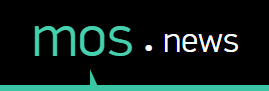 Эксперт: «В ближайшее время Украина может быть разделена, как Польша два столетия назад»05.02.2016 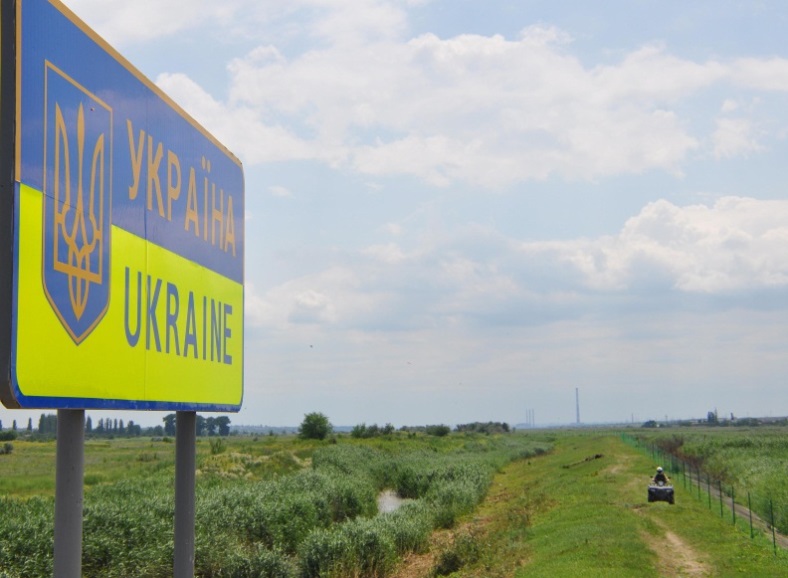 На круглом столе «Выборы губернаторов на Украине как неизбежность федерализации» глава фонда «Народная дипломатия» Алексей Кочетков заявил, что, в случае, если Киев и дальше не будет расширять полномочия для регионов, Украина повторит судьбу Польши два столетия назад. «Украина долго боролась за некий особый статус, и она добилась своего - стала главным больным Европы. Нежелание Порошенко принимать федеративный рецепт говорит о том, что часть украинской элиты еще не созрела. В аналогичной ситуации, когда польские элиты в 18 веке проявляли полную недоговороспособность, Польшу разделили. От больных людей в Европе соседи имеют привычку уставать. Иногда проще убить, чем лечить»,- пояснил Кочетков. По его мнению, вопрос о федерализации Украины необходимо было решать еще десять лет назад. Сейчас же речь идет уже не о возможности или невозможности федерализации Украины, а о способах ее реализации, поскольку, если Киев не сделает правильных выводов, в ближайшее время решение об украинской государственности будет приниматься за пределами Украины.3 февраля в ответ на обращение Киевского облсовета с просьбой ввести на Украине губернаторские выборы, президент Украины Петр Порошенко ответил категоричным отказом. При этом новым главой Киевской областной администрации бал назначен экс-кандидат на выборах в мэры Киева Максим Мельничук.http://mos.news/news/novosti_mira/ekspert_v_blizhayshee_vremya_ukraina_mozhet_byt_razdelena_kak_polsha_dva_stoletiya_nazad/ Перепосты: http://www.cis-emo.net/ru/news/kochetkov-v-blizhayshee-vremya-ukraina-mozhet-byt-razdelena-kak-polsha-dva-stoletiya-nazad http://www.anna-news.info/node/52552 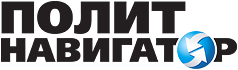 4.02.2016, Москва, Михаил РябовПорошенко повторяет ошибку Януковича, используя повестку неонацистовПетр Порошенко повторяет одну из главных ошибок Виктора Януковича, что может обернуться новыми беспорядками в Киеве и свержением уже нынешнего президента. Об этом на пресс-конференции в Москве заявил политолог Олег Бондаренко. «На Украине любят кичиться, что неонацистские партии набрали мизерный процент на выборах. Но еще с момента Евромайдана именно эти неонацистские силы задают основную повестку дня.Порошенко сегодня называет Россию главным агрессором, обещает, что не допустит федерализации и т.п. — по сути. он играет не в своей повестке, а в повестке радикалов.А теперь давайте вспомним, что случилось с Януковичем, который заигрался не в свою — евроинтеграционную — повестку дня? Тогда был эффект не оправдавшихся  ожиданий, вылившийся в Евромайдан.Порошенко может повторить судьбу Януковича, играя не в своей повестке дня.В какой-то момент ему придется выполнить Минские соглашения, так как ЕС и США уже заявляют о безальтернативности разрешения кризиса на Донбассе.И вот тогда случится ситуация проблемы нереализованных ожиданий. Общество, накрученное радикальной повесткой дня, не воспримет действия Порошенко — и Украину ждёт новый Евромайдан», — прогнозирует эксперт.http://www.politnavigator.net/poroshenko-povtoryaet-oshibku-yanukovicha-ispolzuya-povestku-neonacistov.html4.02.2016, Москва, Михаил РябовНа Украине начинается процесс де-унитаризации: Саакашвили может пойти на неожиданный ходНа Украине уже фактически начался процесс де-унитаризации, заявил на пресс-конференции в Москве киевский политолог Дмитрий Джангиров, комментируя недавнее требование Киевского облсовета о введении выборов губернаторов. «Де-унитаризация, идущая снизу, конечной точкой имеет федерализм. Это естественный процесс в интересах людей, контролирующих регионы, которые хотят уменьшить влияние Киева на выделение финансовых ресурсов в их областях. В Киевском облсовете уже произошло публичное столкновение», — сказал он.Джангиров отметил, что сейчас Петр Порошенко навязывает регионам на должности губернаторов абсолютно непопулярные фигуры. Так, утвержденный Киевским губернатором (вопреки позиции Киевского облсовета) Максим Мельничук на недавних выборах мэра Киева смог набрать мизерные 1500 голосов.Джангиров считает, что среди сторонников выборов губернаторов могут оказаться совершенно неожиданные политические фигуры, как, например, Михаил Саакавшили, сейчас активно раскручивающий собственную партию на Украине.«Интуитивно не исключаю, что идею выборности губернаторов готов поддержать Саакашвили, который верит в свою харизму и электорат.  Саакашвили во главе региона, откуда его указом не сможет снять президент, станет самым главным федералистом Украины», — сказал Джангиров.http://www.politnavigator.net/na-ukraine-nachinaetsya-process-de-unitarizacii-saakashvili-mozhet-pojjti-na-neozhidannyjj-khod.html 4.02.2016, Москва, Михаил РябовЕдиная Украина может быть только федеративной, заявляют в МосквеУкраина сможет сохранить Донбасс в своем составе только в случае перехода от унитарного к федеративному устройству. Об этом на пресс-конференции в Москве заявил политолог Олег Бондаренко.Он напомнил, что выполнение Минских соглашений приведет к де-факто федерализации Украины. «Единая страна может быть только федеративной. С этим может не соглашаться Порошенко или Яценюк, но жизнеспособность Украины заключается исключительно в федеративности», — сказал он.По словам эксперта, негативное отношение Киева к идее федерализации — игра на публику, поскольку Украина уже имеет в Конституции присущее федерации упоминание об Автономной Республике Крым, а Петр Порошенко обещает в будущем создание «крымско-татарской национальной автономии».«А чем крымские татары лучше, чем остальные?» — отметил Бондаренко.Он напомнил, что в увеличении полномочий заинтересованы другие регионы Украины.«Региональные элиты уже зачастую контролируют больше, чем центральная власть. Например, в Закарпатье Балога влияет больше, чем назначенный губернатор Москаль», — сказал политолог.По мнению Бондаренко, важным шагом является введение выборов губернаторов, чего накануне потребовал Киевский облсовет.«Киевский облсовет может не закончить на этом свою активность.. Порошенко не контролирует нынешнюю элиту Киевской области. Более того, следующими могут быть такие решения в Днепропетровске и Закарпатье», — прогнозирует Бондаренко.http://www.politnavigator.net/edinaya-ukraina-mozhet-byt-tolko-federativnojj-zayavlyayut-v-moskve.html 4.02.2016, Москва, Михаил РябовУкраинское государство за последние 2 года критически ослабелоУкраинское государство за последние два года критически ослабело, Киев теряет влияние на регионы, провинции будут забирать власть у столицы явочным путем.Такой прогноз на пресс-конференции в Москве озвучил политолог Ростислав Ищенко.По его словам, наглядный пример — недавнее требование Киевского облсовета о введении выборов губернатора и резкий ответ Петра Порошенко о неприемлемости данной инициативы. «Это не идеологические противоречия, как между Донбассом и Киевом, а экономические…Такие инициативы появляются, когда назрела необходимость. Ползучая федерализация идет сама по себе. Украинское государство за последние 2 года критически ослабело даже по сравнению с временами борьбы Кравчука и Кучмы, Ющенко или Тимошенко. Местные элиты обладают явочным порядком значительно большей властью, чем Киев. Мы видим ситуацию в Днепропетровске, где группа «Приват» сохранила контроль над городом, несмотря на яростное сопротивление Киева», — сказал эксперт.Ищенко отметил, что подобная потеря влияния Киевом наблюдается и на Закарпатье, где сильны позиции семьи Виктора Балоги. «Балогу можно избрать или не избрать, но нельзя его лишить власти на Закарпатье», — подчеркнул политолог.«Потеря центром остатков авторитета и полномочий приводит к распаду на слабо связанные между собой территории. Сейчас процессу противостоит только Порошенко — фигура достаточно слабая. Этот объективный процесс остановить уже нельзя. Как сказал Байден, если вовремя не организовать федерализацию, можно получить распад», — напомнил Ищенко.http://www.politnavigator.net/ukrainskoe-gosudarstvo-za-poslednie-2-goda-kriticheski-oslablo.html 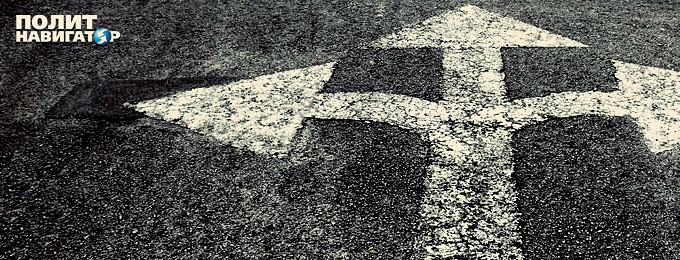 4.02.2016, Москва-Киев, Михаил РябовДля Украины готовят 3 варианта Конституции с элементами федерализацииНа Украине сейчас разрабатывается как минимум три проекта новой Конституции страны, включающие одно из требований сторонников федерализации — выборы губернаторов.Об этом на пресс-конференции в Москве, ссылаясь на данные своих источников, сообщил украинский политолог Кость Бондаренко. «Сейчас как минимум 3 проекта новой Конституции разрабатывается, в каждом из них прописывается необходимость выборов глав ОГА», — сказал он.По словам Бондаренко, президент Петр Порошенко не заинтересован в ослаблении своей власти и выступает категорически против выборов губернаторов. Так произошло в случае с Кивским облсоветом, который накануне потребовал не назначения, а избрания главы ОГА.«Можно говорить, что сейчас происходит ревизия унитаризма в том виде, как он был заложен в 1996 году. Унитарность уже дискутируется. Президент — сторонник унитарной концепции. Но есть и много тех, кто говорит, что, возможно, нужен федеративный договорА представлявшая Украину в Венецианской комиссии юрист Марина Ставнийчук вообще заявила: «мы так долго боролись с федерализмом, что можем проспать конфедерализм», — отметил эксперт.По его словам запрос на выборы своего губернатора уже сейчас существует в Одессе, Закарпатье, Запорожье и Днепропетровской области.«Дискуссия будет продолжаться», — прогнозирует Бондаренко.http://www.politnavigator.net/dlya-ukrainy-gotovyat-3-varianta-konstitucii-s-ehlementami-federalizacii.html 4.02.2016, Москва, Михаил РябовВ Москве предупредили о разделе Украины между странами-соседямиУкраинские элиты, отказываясь выполнять Минские соглашения и предоставлять автономию Донбассу, повторяют ошибку Польши, которая в 18 веке была  разделена между государствами-соседями.Об этом на пресс-конференции в Москве заявил российский политолог Алексей Кочетков.По его мнению, вопрос федерализации «нужно было решать еще 10 лет назад, а теперь болезнь зашла настолько глубоко, что не факт, что можно спасти ситуацию»«Истоки болезни — нежелание договариваться с идеологическими, цивилизационными противниками. Украина стала главным «Больным человеком Европы». Теперь соседи усиленно ищут пути исцеления болезни. Один из рецептов — федерализация. Но в Киеве — нежелание принять рецепты со стороны.Такая же ситуация была в свое время в Польше. Когда в 18 столетии польские элиты проявляли полную неспособность к компромиссу, договоренностям, там вспыхивали внутренние конфликты, и в эти разборки втягивались страны-соседи. Чем это закончилось? Польша исчезла с карты мира, ее просто разделили. Соседи просто устали от этого больного человека Европы. Соседа оказалось проще убить, чем лечить и кормить.Украинские элиты, если не сделают выводы, то пойдут по пути своего ближайшего соседа, к которому так часто апеллируют. Рано или поздно решение будет приниматься за пределами Украины, если внутри нее не найдется сил для компромисса», — предостерег Кочетков.http://www.politnavigator.net/v-moskve-predupredili-o-razdele-ukrainy-mezhdu-stranami-sosedyami.html Вопрос об украинской государственности будет решаться за пределами страны06.02.16 Вопрос об украинской государственности может решиться за пределами страны третьими лицами. Об этом заявил в Москве на круглом столе «Выборы губернаторов на Украине как неизбежность федерализации» глава фонда «Народная дипломатия» Алексей Кочетков. Он подчеркнул, что подобный сценарий возможен, если Украина не пойдет на расширение полномочий регионов и откажется от федерализации. Эксперт напомнил, что пару столетий назад представители польских элит также проявили неспособность договариваться, из-за чего Польшу разделили. Алексей Кочетков отмечает, что вопрос с федерализацией страны нужно было решать еще десять лет назад. А сейчас неправильные выводы Киева могут стать причиной распада страны.
Киевский облсовет направил Порошенко обращение с просьбой ввести на Украине губернаторские выборы, на что президент 3 февраля ответил категоричным отказом, при этом назначил своим указом нового главу Киевской обладминистрации.